Protokoll zur ONLINE Fachschafts-Vollversammlungder Studienfachschaft Psychologieam 25.04.2022Sitzungsleitung: RonjaProtokoll: RiekeAnwesend: Verena, Franzi S., Kim, Nina, Sophia W., Caro, Antonia D., Ronja, Tamara, Hannah, Malin, Carissa,Tini, Magdalena, Laurids, Nora, Valentina, Joscha, Sophia T., Luca, Anna, Marlene, Antonia E., Marta, Maleika, Rieke, LeaOnline-Beauftragte/r: Tagesordnung TOP 1 Begrüßung und Eröffnung der SitzungDie Sitzungsleitung begrüßt alle Anwesenden und erklärt damit die heutige Sitzung der Fachschafts-Vollversammlung um 18:13 Uhr für eröffnet.TOP 2 Feststellung der Anwesenden & Feststellung der BeschlussfähigkeitDie Sitzungsleitung bittet alle Anwesenden reihum ihre Namen für das Protokoll zu nennen. Es sind 27 stimmberechtigte Vertreter der Studienfachschaft Psychologie und 0 Gäste ohne Stimmrecht anwesend.Damit ist die Mindestzahl von 8 stimmberechtigten Vertretern aus der Studienfachschaft Psychologie erfüllt und die Fachschafts-Vollversammlung ist gemäß der Satzung beschlussfähig.TOP 3 Annahme des Protokolls der letzten SitzungDie Sitzungsleitung fragt die Anwesenden, ob es Anträge oder Änderungsvorschläge an dem Protokoll der letzten Sitzung der Fachschafts-Vollversammlung vom 22.04.2022 (Fachschaftstag). Das Protokoll wird angenommen mit 15 Annahmen und 12 Enthaltungen.TOP 4 Festlegung der TagesordnungDie Sitzungsleitung bittet alle Anwesenden um Beiträge zur Tagesordnung.Die Sitzungsleitung prüft, ob es anstehende Events oder ToDos im ewigen Kalender gibt. Die folgenden Punkte werden auf die Tagesordnung genommen:Top 5 Buddy-ProgrammTop 6 FakRat-WahlenTop 7 Terminfindung IPPTop 8 Semesteransprechpartner:innenTop 9 Ins Kurzprotokoll: Hinweis auf den Fachschafts-Moodlekurs & Einladung zur FachschaftTop 10 PsyFaKoTop 11 Einführung Slack & heiBOXTop 12 Musiker:innnen für Absolvent:innenfeier gesuchtTop 13 Pandemiebedingte SondermittelTop 14 Betreuende ErstifahrtenTop 15 Aktivitäten SoSe & VerantwortlicheTop 16 Ersti-Fahrt im WiSe 21/22Top 17 Finanzen: Verpflegung der längeren FS-SitzungenTop 18 Finanzen: Beschluss EigenbeteiligungTOP 5 Buddy-ProgrammTOP 6 FakRats-WahlTOP 7 Terminfindung IPPTOP 8 Semesteransprechpartner*innen TOP 9 Kurzprotokoll HinweiseTOP 10 PsyFaKoTOP 11 Einführung Slack & heiBOXTOP 12 Musiker*innen für Absolvent*innenfeierTOP 13 Pandemiebedingte SondermittelTOP 14 Betreuende Zweiti- und Vierti-WETOP 15 Aktivitäten SoSe & VerantwortlicheTOP 16 Ersti-Fahrt im WiSe 21/22TOP 17 Finanzen: Verpflegung der längeren FS-SitzungenTOP 18 Finanzen: Beschluss EigenbeteiligungTOP 19 Bestimmung der Sitzungsleitung für die nächste FS-VollversammlungDa keine weiteren Tagesordnungspunkte vorliegen, erklärt die Sitzungsleitung die Fachschafts-Vollversammlung um 19.50 Uhr für beendet.Die nächste Fachschafts-Sitzung wird am 02.05.2022 um 18:00 Uhr stattfinden.Sitzungsleitung: AnnaProtokoll: Antonia E.Schlüssel:  AnnaErklärbär: KimAnliegensoll wieder eingeführt werdensoll wieder eingeführt werdenFS-Mitglieder, die schon länger dabei sind, bekommen interessierte neue Mitglieder zugeordnet und sind deren Ansprechpartner*innen für FragenTOP wird nun jede Woche wiederholt, bis alle Interessierten versorgt sind :)FS-Mitglieder, die schon länger dabei sind, bekommen interessierte neue Mitglieder zugeordnet und sind deren Ansprechpartner*innen für FragenTOP wird nun jede Woche wiederholt, bis alle Interessierten versorgt sind :)Aufgaben & ZuständigeExcel-Tabelle erstellen und Nachricht mit Link auf SlackSlack-Zugang für neue Personen einrichtenKimJoscha, KimAnliegenKandidat*innen für FakRat gesuchtKandidat*innen für FakRat gesuchtListe für Kandidatur wird mit anderen Fachschaften der Fakultät abgestimmtAmtszeit 1 Jahr ab Wintersemesterdreimal im Semester Sitzung Mittwochnachmittagweitere Infos auf https://www.stura.uni-heidelberg.de/gremienarbeit/arbeit-in-unigremien/Interessierte: Marta (macht weiter), Steffen (macht vsl. auch weiter), Nina, Ronja und Antonia D.Liste für Kandidatur wird mit anderen Fachschaften der Fakultät abgestimmtAmtszeit 1 Jahr ab Wintersemesterdreimal im Semester Sitzung Mittwochnachmittagweitere Infos auf https://www.stura.uni-heidelberg.de/gremienarbeit/arbeit-in-unigremien/Interessierte: Marta (macht weiter), Steffen (macht vsl. auch weiter), Nina, Ronja und Antonia D.Aufgaben & ZuständigeTreffen mit anderen Fachschaften vereinbaren um Reihenfolge der Kandidaturliste festzulegenalle InteressiertenAnliegenVortrag vom IPP (Tiefenpsychologie) in Kooperation von Uni und SRHVortrag vom IPP (Tiefenpsychologie) in Kooperation von Uni und SRH09. oder 23.05. jeweils ab 20:15 Uhram 23.05. Vortrag DAIIPP hat Anzahl Interessierte angefragt, wir können dazu noch keine Aussage treffen09. oder 23.05. jeweils ab 20:15 Uhram 23.05. Vortrag DAIIPP hat Anzahl Interessierte angefragt, wir können dazu noch keine Aussage treffenAufgaben & Zuständige09.05. als Terminpräferenz an IPP rückmeldenWerbung im Klinischen MasterRaum reservierenNina (alles)AnliegenKommunikationsperson (bidirektional) für jedes Semester festlegenKommunikationsperson (bidirektional) für jedes Semester festlegenfür jedes Semester soll es eine Person geben, die Infos aus der Fachschaft ins Semester spielt aber auch Ansprechperson für das jeweilige Semester sein sollPersonen werden mit Bild, Name und Studi-E-Mail-Adresse ans schwarze Brett gehängt, ggf. auch in Beschreibung der jeweiligen WhatsApp-Gruppe mit Handynummer angebenSemesteransprechpartner*innen, offizielle stud-Mailadressen
Bachelor
2: Maleika, Carissa hannah.nounla@stud..., carissa.esslinger@stud...
4: Luca, Nora, Ronja ronja.esser@stud..., luca.bieling@stud..., nora.kirsig@stud...
6+: Anna, Kim anna.bargende@stud..., kim.keller@stud...
Master
2: Franzi S., Verena verena.ott@stud..., schrade@stud...
4+: Rieke foerst@stud...für jedes Semester soll es eine Person geben, die Infos aus der Fachschaft ins Semester spielt aber auch Ansprechperson für das jeweilige Semester sein sollPersonen werden mit Bild, Name und Studi-E-Mail-Adresse ans schwarze Brett gehängt, ggf. auch in Beschreibung der jeweiligen WhatsApp-Gruppe mit Handynummer angebenSemesteransprechpartner*innen, offizielle stud-Mailadressen
Bachelor
2: Maleika, Carissa hannah.nounla@stud..., carissa.esslinger@stud...
4: Luca, Nora, Ronja ronja.esser@stud..., luca.bieling@stud..., nora.kirsig@stud...
6+: Anna, Kim anna.bargende@stud..., kim.keller@stud...
Master
2: Franzi S., Verena verena.ott@stud..., schrade@stud...
4+: Rieke foerst@stud...Aufgaben & ZuständigeKommunikation im Kurzprotokoll heuteE-Mail-Adressen Sammeln nach der SitzungNina, Antonia E.AnliegenAufgaben & ZuständigeHinweis auf den Fachschafts-Moodlekurs & Einladung zur Fachschaft am 02.05.Nina, Antonia E.AnliegenTeilnahmeTeilnahmealle Mitglieder der austragenden Fachschaften (Uni und SRH Heidleberg) können teilnehmengenauere Infos zu Anmeldung und auch Teilnahmebeitrag (Übernahme ja/nein) folgenalle Mitglieder der austragenden Fachschaften (Uni und SRH Heidleberg) können teilnehmengenauere Infos zu Anmeldung und auch Teilnahmebeitrag (Übernahme ja/nein) folgenAufgaben & ZuständigeAnliegenam 30.05.am 30.05.nach der SitzungZuständige werden nächste Woche festgelegtnach der SitzungZuständige werden nächste Woche festgelegtAufgaben & ZuständigeEinführung durchführen und Info-Dokument (Anleitung) erstellenTOP 02.05.2022AnliegenBand/Musiker*innen gesuchtBand/Musiker*innen gesucht03.06. Absolvent*innenfeier für Master-Absolvent*innen aus den Abschlussjahren 2020 & 2021 (Datum des Zeugnisses)03.06. Absolvent*innenfeier für Master-Absolvent*innen aus den Abschlussjahren 2020 & 2021 (Datum des Zeugnisses)Aufgaben & Zuständigeim Kurzprotokoll bewerbenAnsprechperson für InteressierteNina, Antonia E.Franzi S.Anliegenkurzfristig bereitgestellte Mittel zum Abbau pandemiebedingter Lernrückstände o.ä.kurzfristig bereitgestellte Mittel zum Abbau pandemiebedingter Lernrückstände o.ä.in Semesterferien wurden Ideen für unterschiedliche Veranstaltungen gesammeltGelder verfallen bald, Planungen müssen finalisiert werdenFrau Siebert (Qualitätsmanagement) hat Ansprechperson aus der Fachschaft angefragt, die Diskussionsinhalte aus der Fachschaft mit ihr besprichtin Semesterferien wurden Ideen für unterschiedliche Veranstaltungen gesammeltGelder verfallen bald, Planungen müssen finalisiert werdenFrau Siebert (Qualitätsmanagement) hat Ansprechperson aus der Fachschaft angefragt, die Diskussionsinhalte aus der Fachschaft mit ihr besprichtAufgaben & ZuständigeAnsprechpersonMaleikaAnliegengesuchtgesuchtZweiti-Fahrt 5 Betreuende: Malin, Paula, Franzi A., Valentina, LauridsVierti-Fahrt 5 Betreuende: Verena, Franzi S., Marta, Henriette, Kimbei Anfragen von Warteliste müssen wir leider hart bleiben, Maximalzahl a Teilnehmenden und Betreuenden darf nicht überschritten werden. Auch bei Teilnehmenden, die später kommen oder früher gehen, darf nicht weitere Person in der jeweiligen Zeit stattdessen teilnehmenes soll Alternativprogramm geben für Personen, die in HD bleiben müssenZweiti-Fahrt 5 Betreuende: Malin, Paula, Franzi A., Valentina, LauridsVierti-Fahrt 5 Betreuende: Verena, Franzi S., Marta, Henriette, Kimbei Anfragen von Warteliste müssen wir leider hart bleiben, Maximalzahl a Teilnehmenden und Betreuenden darf nicht überschritten werden. Auch bei Teilnehmenden, die später kommen oder früher gehen, darf nicht weitere Person in der jeweiligen Zeit stattdessen teilnehmenes soll Alternativprogramm geben für Personen, die in HD bleiben müssenAufgaben & Zuständigebei Paula und Franzi A. Interesse abfragenweitere Organisation der WochenendenNinaalle BetreuendenAnliegenPsychoparty
ausreichende Anzahl von Betreuenden erforderlich:
Ronja, Valentina, Joscha, Luca, Hannah, Nora

entspannte Pandemielage im Sommer sollte genutzt werden, da unklar ist, ob im Oktober überhaupt noch/wieder Party möglich wäre
eher keine bipolare Psychoparty mit SRH zusammen, weil wir erstmal intern bleiben wollen

im Rahmen der PsyFaKo wird es große Party in der Halle geben (18.06.), aber nur für Teilnehmende & Helfende (inkl. Übernachtungsgastgebende)Institutsgrillen & Flohmarkt
schon im Mai sinnvoll, Abstimmung mit der Studienberatung
Grillen: Maleika, Nina, Sophia, Rieke
Flohmarkt: Magdalena
Psychokino
Hannah, Nora, Ronja, Antonia E., Malin
mit Waffelverkauf o.ä.Vorträge
23.05. PsychoTalk mit DAI, nochmal am 22.06.Running Dinner
Ronja, Verena
eher im JuniFachschaftsshirts, Fotos & neues Plakat
Shirts organisieren Nina, Antonia E., Ronja und andere
Weiteres wird danach organisiert
neue Pullis evtl. nächstes Semester organisieren
Fachschaftsinterne Events
Abschlusspicknick auf der Neckarwiese, Bring & Share, wird Ende des Semesters organisiert, Kim
Hinweis Wissensmanagement:bei Organisation größerer Events bitte wichtige Infos in entsprechendem Slack-Channel festhalten, insbesondere Links zu relevanten Dokumenten in der heiBOXfür einige Events liegen relevante Dokumente (HowTos etc.) nicht im neuen heiBOX-Ordner, sondern noch in der Ordnerstruktur aus der alten Cloud. Diese Dokumente bitte unter folgendem Link aufrufen und gerne schon im neuen heiBOX-Ordner speichern: https://heibox.uni-heidelberg.de/d/91791c182a6d408ea30c/?p=%2F HYPERLINK "https://heibox.uni-heidelberg.de/d/91791c182a6d408ea30c/?p=%2F&mode=list"& HYPERLINK "https://heibox.uni-heidelberg.de/d/91791c182a6d408ea30c/?p=%2F&mode=list"mode=listPsychoparty
ausreichende Anzahl von Betreuenden erforderlich:
Ronja, Valentina, Joscha, Luca, Hannah, Nora

entspannte Pandemielage im Sommer sollte genutzt werden, da unklar ist, ob im Oktober überhaupt noch/wieder Party möglich wäre
eher keine bipolare Psychoparty mit SRH zusammen, weil wir erstmal intern bleiben wollen

im Rahmen der PsyFaKo wird es große Party in der Halle geben (18.06.), aber nur für Teilnehmende & Helfende (inkl. Übernachtungsgastgebende)Institutsgrillen & Flohmarkt
schon im Mai sinnvoll, Abstimmung mit der Studienberatung
Grillen: Maleika, Nina, Sophia, Rieke
Flohmarkt: Magdalena
Psychokino
Hannah, Nora, Ronja, Antonia E., Malin
mit Waffelverkauf o.ä.Vorträge
23.05. PsychoTalk mit DAI, nochmal am 22.06.Running Dinner
Ronja, Verena
eher im JuniFachschaftsshirts, Fotos & neues Plakat
Shirts organisieren Nina, Antonia E., Ronja und andere
Weiteres wird danach organisiert
neue Pullis evtl. nächstes Semester organisieren
Fachschaftsinterne Events
Abschlusspicknick auf der Neckarwiese, Bring & Share, wird Ende des Semesters organisiert, Kim
Hinweis Wissensmanagement:bei Organisation größerer Events bitte wichtige Infos in entsprechendem Slack-Channel festhalten, insbesondere Links zu relevanten Dokumenten in der heiBOXfür einige Events liegen relevante Dokumente (HowTos etc.) nicht im neuen heiBOX-Ordner, sondern noch in der Ordnerstruktur aus der alten Cloud. Diese Dokumente bitte unter folgendem Link aufrufen und gerne schon im neuen heiBOX-Ordner speichern: https://heibox.uni-heidelberg.de/d/91791c182a6d408ea30c/?p=%2F HYPERLINK "https://heibox.uni-heidelberg.de/d/91791c182a6d408ea30c/?p=%2F&mode=list"& HYPERLINK "https://heibox.uni-heidelberg.de/d/91791c182a6d408ea30c/?p=%2F&mode=list"mode=listAufgaben & ZuständigeInteressierte treten WhatsApp-Gruppe Psychoparty beiInstitutsgrillen & Flohmarkt organisierenPsychokino organisierenRunning DinnerShirts organisierenKalender in Slack erstellenalles im PsychoTreff oder einfach unter allen Studis am PI bewerbenAnsprechpartnerin MalinFreiwillige s.o.Freiwillige s.o.Freiwillige s.o.Freiwillige s.o.ValentinaAnsprechpartnerin MaleikaAnliegenDiskussion über barierrefreie Unterkunft für zukünftige Erstifahrten, Suche nach entsprechender Unterkunft bis nächste Woche, Anfrage der Stornierungsbedigungen der bisherigen UnterkunftDiskussion über barierrefreie Unterkunft für zukünftige Erstifahrten, Suche nach entsprechender Unterkunft bis nächste Woche, Anfrage der Stornierungsbedigungen der bisherigen UnterkunftAufgaben & ZuständigeAnliegenBeschluss der Anschaffung von Sitzungsverpflegung langer SitzungenBeschluss der Anschaffung von Sitzungsverpflegung langer SitzungenErklärung: Für die FS-Sitzungen, die länger als 2h dauern, fehlen regelmäßig Verpflegung, die in diesen Fällen gereicht werden kann. Verpflegung ist allerdings wichtig und richtig, um eine effiziente FS-Arbeit auch bei längeren Sitzungen zu gewährleisten und die Arbeitsmoral zu erhöhen. Um ein Fehlen von Verpflegung bei den Sitzungen in naher Zukunft zu vermeiden, sollen Snacks, evlt. Getränke eingekauft werden, die zu diesen Sitzungen gereicht werden können. Die Fachschaft beschließt die Kosten von angeschaffter Verpflegung längerer Sitzungen mit bis zu 100 € zu erstatten.Abstimmung:[Postennr. 540.0236 – Bewirtungskosten und Lebensmittel]Einstimmig angenommenErklärung: Für die FS-Sitzungen, die länger als 2h dauern, fehlen regelmäßig Verpflegung, die in diesen Fällen gereicht werden kann. Verpflegung ist allerdings wichtig und richtig, um eine effiziente FS-Arbeit auch bei längeren Sitzungen zu gewährleisten und die Arbeitsmoral zu erhöhen. Um ein Fehlen von Verpflegung bei den Sitzungen in naher Zukunft zu vermeiden, sollen Snacks, evlt. Getränke eingekauft werden, die zu diesen Sitzungen gereicht werden können. Die Fachschaft beschließt die Kosten von angeschaffter Verpflegung längerer Sitzungen mit bis zu 100 € zu erstatten.Abstimmung:[Postennr. 540.0236 – Bewirtungskosten und Lebensmittel]Einstimmig angenommenAufgaben & ZuständigeSnacks etc. besorgenMalinAnliegenEigenbeteiligung für Vierti- und Zweitifahrten beschließenEigenbeteiligung für Vierti- und Zweitifahrten beschließenErklärung: Für die Finanzierung der Zweiti- und Vierti-Fahrten werden Eigenbeteiligungen erhoben in Höhe von 25 €, dies wurde bereits im Vorhinein abgesprochen im Budgetplan aufgenommen, und in der Fahrtenplanung berücksichtigt. Die Eigenbeteiligungen werden an das Konto der VS überwiesen und der StuRa gibt Rückmeldung an die FS über die eingegangenen Überweisungen. Die Fachschaft beschließt daher noch einmal explizit die Erhebung der Eigenbeteiligungen von 25,00 € pro Person für sowohl Zweiti- als auch Viertifahrt.Abstimmung:  [Postennr. 221.0236 – Orientierung, Beratung und Vernetzung]Einstimmig angenommenErklärung: Für die Finanzierung der Zweiti- und Vierti-Fahrten werden Eigenbeteiligungen erhoben in Höhe von 25 €, dies wurde bereits im Vorhinein abgesprochen im Budgetplan aufgenommen, und in der Fahrtenplanung berücksichtigt. Die Eigenbeteiligungen werden an das Konto der VS überwiesen und der StuRa gibt Rückmeldung an die FS über die eingegangenen Überweisungen. Die Fachschaft beschließt daher noch einmal explizit die Erhebung der Eigenbeteiligungen von 25,00 € pro Person für sowohl Zweiti- als auch Viertifahrt.Abstimmung:  [Postennr. 221.0236 – Orientierung, Beratung und Vernetzung]Einstimmig angenommenAufgaben & ZuständigeRückmeldung geben an die FSStuRa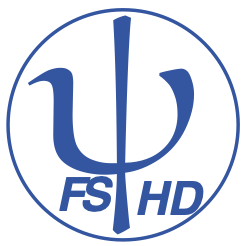 